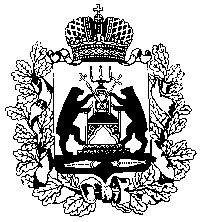 Российская Федерация НОВГОРОДСКАЯ ОБЛАСТНАЯ ДУМАСОВЕТ ПО МЕСТНОМУ САМОУПРАВЛЕНИЮРЕШЕНИЕот  12.05.2022  № 2/1Совет по местному самоуправлению при Новгородской областной Думе РЕШИЛ:информацию принять к сведению.О действующих на региональном и федеральном уровнях власти мерах, направленных на поддержку отечественного бизнеса в условиях санкционных ограниченийПредседательНовгородской областной Думы,	председатель совета                                                                 Ю.И. Бобрышев